ПРАВИЛА ПРОВЕДЕНИЯ И УСЛОВИЯ УЧАСТИЯ В промоакции «УДОВОЛЬСТВИЕ ЧУВСТВОВАТЬ ВЕСЕННЕЕ ВДОХНОВЕНИЕ»(далее – Правила)ТЕРМИНЫ И ОПРЕДЕЛЕНИЯАкция – стимулирующее мероприятие «Удовольствие чувствовать весеннее вдохновение» (далее – Акция) проводится в рамках рекламной кампании Товаров торговой марки Jardin ® и направлено на привлечение внимания к Товару, формирование или поддержание интереса к нему и его продвижение на рынке. Организатор - Общество с ограниченной ответственностью «Эктив Проджект Менеджмент» (ООО «АРМ»), адрес местонахождения: 115054, Москва, ул. Дубининская, д.57, стр.2, пом.11, ОГРН 1047796532190, ИНН 7705609429, КПП 772501001. Заказчик Акции – Общество с ограниченной ответственностью «ОРИМИ ТРЭЙД», адрес местонахождения: 188682, Ленинградская обл., Всеволожский район, пгт.им. Свердлова, 1-й микрорайон, участок 15/4, ОГРН 1027802512451, ИНН 7804069580, КПП 997350001.Сайт Акции (Сайт) – сайт в сети Интернет, размещенный по адресу с доменным именем: jardin-promo-lenta.ru. Товар – регулярный ассортимент продукции под товарным знаком Jardin ® (кроме наборов и подарочных предложений), имеющийся в продаже в Торговой сети «ЛЕНТА», расположенных на территории Российской Федерации, а также в интернет-магазине «Лента Онлайн» на сайте online.lenta.com, в том числе с доставкой в мобильном приложении «Лента Онлайн» в период, указанный в п. 4.1.1 Правил.Торговая сеть – расположенная на территории РФ сеть магазинов под брендом «ЛЕНТА». Перечень магазинов приведен на сайте https://lenta.com/allmarkets.Участник - физическое лицо, отвечающее требованиям, установленным разделом 3 настоящих Правил, которое участвует в Акции путем совершения действий, установленных п. 6.1 Правил.Победитель – Участник, который выиграл один из Призов в порядке, установленном настоящими Правилами.Чек – кассовый чек, подтверждающий покупку Товара, выданный магазином Торговой сети в период, указанный в п. 4.1.1 Правил.ОСНОВНЫЕ ПОЛОЖЕНИЯАкция проводится в рамках рекламной кампании Товаров и направлена на привлечение внимания к Товару, формирование или поддержание интереса к нему и его продвижение на рынке. Акция не является лотереей, участие в ней не связано с внесением платы Участниками и не основано на риске. Плата за участие не взимается. Весь призовой фонд Акции формируется за счет Организатора.Акция проводится в порядке и на условиях, определенных настоящими Правилами.Информация о проводимой Акции, в том числе Правила Акции, размещаются на Сайте Акции.Акция проводится в пределах установленных настоящими правилами сроков во всех магазинах Торговой сети «ЛЕНТА» до тех пор, пока Товар имеется в наличии.ТРЕБОВАНИЯ К УЧАСТНИКАМУчастниками Акции могут быть граждане РФ, достигшие возраста на момент участия в Акции 18 (восемнадцати) лет.Не могут быть Участниками: работники (и их супруги или близкие родственники) Организатора и Заказчика Акции.работники и представители (и их супруги или близкие родственники) других компаний, аффилированных с Организатором или Заказчиком Акции, а также компаний, участвующих в подготовке, организации и проведении Акции (в том числе сотрудники Торговой сети «ЛЕНТА»).Совершение действий, установленных п. 6.1 Правил, означает полное согласие Участника:на участие в Акции;с настоящими Правилами; на обработку персональных данных в соответствии с разделом 10 Правил;на получение информационных сообщений от Организатора и Заказчика (СМС-сообщения, электронная почта, мессенджеры, чат-боты и прочее) в рамках Акции, а также после ее завершения в рамках иных акций и мероприятий Организатора и Заказчика.СРОКИ ПРОВЕДЕНИЯ АКЦИИОбщий срок проведения Акции: с 17 февраля 2022 г. по 31 марта 2022 г. Указанный срок включает в себя:Период покупки Товара и регистрации Участником Чека на Сайте Акции - с 17 февраля 2022 г. 00:00:00 (время московское) по 16 марта 2022 г. 23:59:59 (время московское) включительно в Торговой сети «ЛЕНТА».Определение победителей и вручение призов осуществляется в течение общего срока проведения Акции в период с 28 февраля 2022 г. по 31 марта 2022 г.ПРИЗЫ Призовой фонд Акции состоит из следующих Призов, разыгрываемых еженедельно:Подарочная карта «ЛЕНТА» номиналом 1 000 рублей. Общее количество – 200 (Двести штук). Правила использования подарочной карты «ЛЕНТА» доступны для ознакомления на сайте https://lenta.com/gift-cards/podarochnaya-karta .«Яндекс.Станция» Лайт, Мята (Модель-YNDX-00025G) — «умная» колонка со встроенным голосовым помощником «Алиса» номинальной стоимостью 4 000 (Четыре тысячи) рублей (далее – «Яндекс.Станция»). Общее количество – 20 (Двадцать) штук. Планшет Apple 11'' iPad Pro (далее – «Планшет») номинальной стоимостью 75 650 (Семьдесят пять тысяч шестьсот пятьдесят) рублей, а также денежная часть приза, определяемая по формуле: Х=(N-4000)*7/13, где Х – сумма денежной части приза, а N - фактическая стоимость приза. Фактическая стоимость Приза будет зафиксирована в Акте приема-передаче приза Победителю. Денежная часть Приза удерживается Организатором как налоговым агентом и перечисляется в бюджет.Общее количество – 4 (Четыре) штуки. Один Участник за период проведения акции может получить в совокупности Призов на сумму не более 4 000 (четырех тысяч) рублей, за исключением Планшета с предусмотренной денежной частью приза. И не более одного Приза за каждый зарегистрированный Чек, независимо от того, сколько единиц Товаров куплено по такому Чеку. Денежный эквивалент стоимости Призов не выплачивается, Призы замене не подлежат.Внешний вид Приза может отличаться от изображенного на рекламных материалах Акции. Организатор, выступая налоговым агентом, исчисляет налог на доход физического лица, удерживает его и перечисляет в бюджет соответствующего уровня, согласно требованиям статьи 224 Налогового кодекса Российской Федерации. Кроме того, в соответствии с требованиями действующего законодательства Российской Федерации Организатор предоставляет в налоговые органы сведения о доходах физического лица по форме 2-НДФЛ, ставшего обладателем Приза, стоимостью свыше 4 000 (четырех тысяч) рублей.Организатор настоящим информирует Победителей Акции о законодательно предусмотренной обязанности уплатить соответствующие налоги в связи с получением всех призов всех акций, совокупная стоимость которых превышает 4 000 (четыре тысячи) рублей за отчетный период (календарный год). Принимая участие в Акции и, соглашаясь с настоящими Правилами, Участники считаются надлежащим образом проинформированными о вышеуказанной обязанности. ПОРЯДОК УЧАСТИЯ В АКЦИИДля того, чтобы стать Участником Акции и претендовать на получение Призов, лицу, соответствующему требованиям раздела 3 настоящих Правил, необходимо совершить совокупность следующих действий:Приобрести в период, указанный в п.4.1.1 Правил, не менее одной единицы Товара, сохранить Чек на покупку Товара до конца срока проведения Акции. Зарегистрироваться в период, указанный в п.4.1.1 Правил, на Сайте jardin-promo-lenta.ru, указав свой номер мобильного телефона и электронную почту. Зарегистрировать на Сайте минимум один Чек. Каждый Участник вправе зарегистрировать несколько Чеков. Регистрация Чека производится по выбору Участника следующими способами:путем сканирования QR-кода чека;путем загрузки данных Чека вручную, заполнив необходимые поля (дата и время чека, сумма чека, ФН, ФД, ФП или ФПД);путем загрузки фотографии Чека. Фотография Чека должна быть сделана в надлежащем качестве с разборчивой информацией и соответствовать следующим требованиям: - тип файла: JPEG, JPG; - размер не более 3 Мб, разрешение не менее 200 (двести) dpi, фотографии должны быть технически качественными. Не допускаются изображения, не являющиеся фотографиями (скриншоты, оттиски, картинки, компьютерная графика, фотомонтаж). - Чек должен быть сфотографирован полностью, включая верхний и нижний край чека. Если Чек длинный, то необходимо сложить таким образом, чтобы обязательно была видна следующая информация: • Дата и время покупки, • Магазин, в котором была совершена покупка, • QR-код и ФН, ФД, ФП чека, • Наименование приобретённого Товара, указанного в п. 1.4. Правил; - изображение Чека должно быть строго вертикально ориентированным; - фотографировать Чек необходимо под прямым углом; - в Чеке должны присутствовать дата и время покупки Товара, наименование торговой сети, адрес магазина, итоговая сумма, время покупки, ИНН, ФН, ФД, ФП/ФПД, QR код.Образец чека: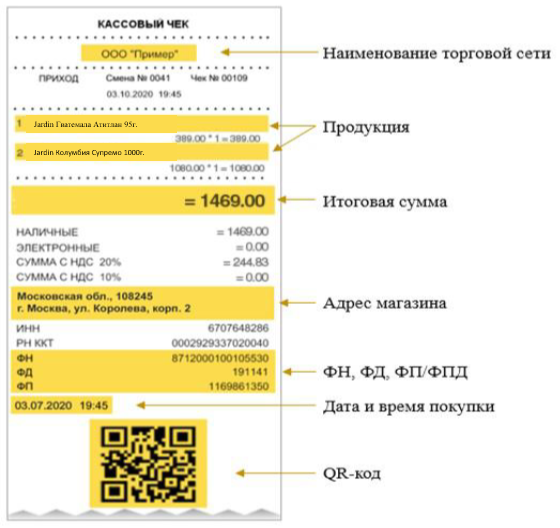 В случае загрузки изображения плохого качества или Чека, не соответствующего настоящим требованиям, Организатор имеет право отклонить зарегистрированный Чек.ПОРЯДОК ОПРЕДЕЛЕНИЯ ПОБЕДИТЕЛЕЙДля определения победителей Акции Организатор еженедельно формирует реестры Чеков (далее – Реестр), загруженных в полном соответствии с условиями п. 6.1. Реестр формируется исходя из параметров: дата и время загрузки чека на Сайте. Каждому Чеку присваивается уникальный порядковый номер. Победители определяются на основании реестра Чеков, зарегистрированных за период с 00:00:00 часов первого дня соответствующего периода розыгрыша по 23:59:00 часов (по московскому времени) последнего дня соответствующего периода регистрации чеков / розыгрыша в соответствии со следующим графиком:Победители-обладатели подарочной карты «ЛЕНТА» определяются по формуле: N=X/(Q+1), где:N — порядковый номер Победителя-обладателя подарочной карты «ЛЕНТА»; X — общее количество зарегистрированных Чеков за соответствующий период регистрации Чеков;Q — количество Призов данного вида, разыгрываемых в период розыгрыша, то есть 50.В случае если N – нецелое число, оно округляется в меньшую сторону (его дробная часть после запятой отбрасывается).Выигрышными признаются:1) N - Номер Победителя-обладателя подарочной карты «ЛЕНТА»,2) N*2 - Номер 2-го Победителя-обладателя подарочной карты «ЛЕНТА»,3) N*3 - Номер 3-го Победителя-обладателя подарочной карты «ЛЕНТА»,4) N*4 - Номер 4-го Победителя-обладателя подарочной карты «ЛЕНТА»,5) N*5 - Номер 5-го Победителя-обладателя подарочной карты «ЛЕНТА»,И так далее до определения 50-го Победителя-обладателя подарочной карты «ЛЕНТА».7.2.2. Победители-обладатели «Яндекс.Станций» определяются по формулам:N1 = X/4N2 = N1*2N3 = N1*3, N4=N1*4где:N1, N2, N3, N4 – порядковый номер чека Победителей – обладателей первой, второй, третьей и четвертой «Яндекс.Станций»;X - общее количество зарегистрированных Чеков за соответствующий период регистрации Чеков.Если N1 – нецелое число, оно округляется в меньшую сторону (его дробная часть после запятой отбрасывается.7.2.3. Определение Победителя - обладателя Планшета Apple 11'' iPad Pro происходит согласно формуле:N= KК * Е+1 где: КК – общее количество зарегистрированных Чеков за соответствующий период регистрации Чеков.Е – дробная часть (четыре цифры после запятой) числа, являющегося курсом евро к рублю РФ, установленного Центральным банком РФ на день определения Победителя, при этом целая часть числа обнуляется (например, если евро по данным ЦБ РФ к рублю РФ составил 74,8151 то Е= 0,8151). Информация о курсе евро доступна на сайте www.cbr.ru. В случае если N – нецелое число, оно округляется в меньшую сторону (его дробная часть после запятой отбрасывается).В том случае, если Участник, признанный первым претендентом на получение Приза, будет лишен статуса Победителя на основании настоящих Правил, либо откажется от Приза, либо уже получил Приз, когда повторное получение невозможно в соответствии с настоящими Правилами, Победителем признается Участник, Чек которого находится на строке Реестра, следующей за строкой последнего выигравшего соответствующий вид Приза Чека в соответствии с пп. 7.1.1.-7.1.3. настоящих Правил. Этот принцип повторяется, при необходимости, до утверждения Победителя и вручения Приза.ВРУЧЕНИЕ ПРИЗОВПризы в виде «Яндекс.Станций» в течение Общего срока проведения Акции (п.4.1 Правил Акции) направляются Организатором курьерской службой за счет Организатора по указанным Победителями почтовым адресам.Призы в виде Подарочных карт «ЛЕНТА» в течение Общего срока проведения Акции (п.4.1 Правил Акции) направляются почтой РФ за счет Организатора по указанным Победителями почтовым адресам. В случае, если Участник стал по результату розыгрыша претендентом на получение Планшета Apple 11'' iPad Pro, для его получения Участник обязан в течение 2 (двух) рабочих дней с момента звонка от Организатора и/или получения письма на электронную почту выслать на адрес электронной почты Организатора info@jardin-promo.ru   следующие достоверные документы/сведения о себе: Фамилия, имя, отчество;Почтовый адрес проживания;Контактный номер телефона;Дата рождения;Фото/скан страниц своего паспорта гражданина РФ (разворот с фотографией и страница с информацией о последнем месте регистрации);Фото/скан свидетельства ИНН. Скан подписанного согласия на обработку персональных данных в соответствии с Приложением 1 к настоящим Правилам. Участник обязан хранить оригинал указанного согласия на обработку персональных данных в течение 1 (одного) года.Иную необходимую информацию по запросу Организатора. После положительной проверки полученной от Победителя информации, указанной в п. 8.3. Правил, и соблюдения раздела 3 Правил, Организатор направляет Победителю подтверждение статуса Победитель, форму Акта приема-передачи Приза для ознакомления. Победитель обязуется подписать Акт приема-передачи Приза. В случае не предоставления Победителем Организатору (курьеру курьерской службы, доставившему Приз) подписанного Акта, Участнику Приз не выдается, а такой Участник признается отказавшимся от получения соответствующего Приза.Призы не вручаются по следующим причинам: После проверки документов, указанных в п. 8.3. настоящих Правил, Организатором будет выявлено получение Победителем приза в акциях, проводимых Организатором, на сумму более 4000 (четырех тысяч) рублей в течение одного года, либо Победитель в настоящее время или ранее являлся лицом, указанным в п. 3.2. настоящих Правил. В данном случае Организатор оставляет за собой право отказать в выдаче приза Победителю без объяснения причин.Статус Победителя не подтвержден Организатором, Участник исключен из участия в Акции в связи с нарушением Участником Правил.Победитель (претендент на получение приза) отказался от Приза. Организатор не смог связаться в течение 2 (двух) рабочих дней с Участником в связи с некорректным телефонным номером, адресом электронной почты или иными данными, которые Участник сообщил о себе. Участник не выполнил какие-либо действия, необходимые для получения Приза и предусмотренные настоящими Правилами, либо совершил такое действие с нарушением установленного срока. Вернувшиеся Призы в связи с неверно указанными Победителями данными повторно не отправляются. В случае наступления форс-мажорных обстоятельств, вызванных природными явлениями, военными действиями, дефолтом, выходом запрещающих законодательных актов и прочими обстоятельствами, не зависящих от Организатора и не позволяющих ему выполнить своё обязательно по вручению Призов, Призы не выдаются, не подлежит замене и денежной компенсации. Призы, не врученные в срок по тем или иным причинам, не зависящим от Организатора, признаются невостребованными. Невостребованные Призы не хранятся и используются Организатором по своему усмотрению.Цвет, модель и иные свойства Призов определяются по усмотрению Организатора, и могут не совпадать с ожиданиями Участников, а также с изображениями, представленными в рекламных материалах. В случае, если на момент вручения Призов товар с характеристиками, указанными в Правилах, отсутствует в свободной продаже, Организатор вправе заменить Приз на товар с аналогичными или похожими характеристиками. Обязательства Организатора относительно качества Призов ограничены гарантиями, предоставленными их производителями. Целостность и функциональная пригодность Призов проверяются Победителями непосредственно при их получении.ИСКЛЮЧЕНИЕ ИЗ УЧАСТИЯ В АКЦИИ Участник/Победитель исключаются от участия в Акции, а Победитель также лишается Приза на любом этапе Акции без предварительно уведомления в следующих случаях:(а) в случаях несоответствия Участника/Победителя требованиям, установленным разделом 3 настоящих Правил;(б) в случае, если Победитель не ответил на звонок Организатора (включая случаи, когда мобильный телефон Победителя был вне зоны доступа, выключен и проч.), при этом Организатор совершает не менее трех попыток созвониться с Победителем в рабочее время с интервалом между звонками не менее 1 часа. (в) если электронное сообщение Организатора не может быть доставлено из-за некорректного указания адреса электронной почты Участником/Победителем при регистрации на Сайте, либо если его почта переполнена и не принимает электронные письма, если не работает или не принимает электронные письма по другим причинам;(г) в случае, если Победитель не предоставил в установленные в п. 8.3. настоящих Правилах сроки информацию или документы, или отозвал выданное Организатору Согласие на обработку персональных данных;(д) если Победитель направил недостоверные документы или информацию в соответствии с п. 8.3. Правил, что было выявлено Организатором;(е) если данные, направленные Победителем в соответствии с п. 8.3. Правил, не соответствуют данным, указанным при регистрации на Сайте;(ж) если у Организатора возникнут основания полагать, что для участия в Акции Участником/Победителем использованы неправомерные средства, в том числе, программные средства по генерации и регистрации Чеков, иные запрещенные методы, включая, но не ограничиваясь, средства фальсификации Чека;(з) если у Организатора есть сомнения или основания полагать, что Участник/Победитель совершает мошеннические действия, участвует в обмане, подкупе или финансовых махинациях, в том числе во множественных регистрациях;(и) если у Организатора или Заказчика Акции при проверке Участника/Победителя Акции возникнут основания полагать, что такой Участник/Победитель пользуются своим преимущественным положением в связи с родом деятельности или по другим основаниям для получения Призов Акции. Организатор и Заказчик Акции вправе не давать объяснения в связи с исключением Участника Акции.ПРАВА И ОБЯЗАННОСТИ СТОРОН Участник имеет право:участвовать в Акции на условиях, установленных настоящими Правилами;требовать Приз в случае признания его Победителем в соответствии с настоящими Правилами (кроме случаев, указанных в разделе 9 Правил). Участник обязуется:использовать для участия в Акции только свой личный кабинет на Сайте (т.е. зарегистрированный Участником);при регистрации личного кабинета на Сайте указать собственные достоверные данные;не фальсифицировать Чек и не совершать иные мошеннические и(или) недобросовестные действия; содержать номер указанного в личном кабинете на Сайте телефона в рабочем состоянии, отвечать на звонки после регистрации Чека, содержать адрес электронной почты, указанной в личном кабинете на Сайте, в рабочем состоянии, проверять входящие письма, включая папку «спам»;предоставлять Организатору только достоверные данные о себе, включая копии документов;периодически знакомиться со всей информацией на Сайте в целях отслеживания уведомлений Организатора, в т.ч. об изменениях настоящих Правил;своевременно и самостоятельно исчислить, и уплатить налог на доходы физических лиц в случае, установленном настоящими Правилами;возместить Организатору понесенные им убытки в связи с неправомерными действиями Участника/Победителя, в т.ч. в случае неисполнения требований настоящих Правил, включая случаи претензий в адрес Организатора со стороны органов Федеральной налоговой службы;самостоятельно осуществлять уплату всех налогов и иных существующих обязательных платежей, связанных с получением наград в рамках участия в стимулирующих мероприятиях/акциях на сумму свыше 4000 (четырех тысяч) рублей, полученных за налоговый период (календарный год) от организаций (п. 28 ст. 217 НК РФ). При этом в случае, когда Участник получил награды свыше 4000 (четырех тысяч) рублей за календарный год и источником выплаты таких наград является Организатор, Участник направляет Организатору документы, предусмотренные п. 8.3. настоящих Правил и Согласие на обработку персональных данных. Принимая участие в Акции, Участники считаются надлежащим образом проинформированными о вышеуказанной обязанности. Принимая во внимание настоящее условие, Победители Акции должны самостоятельно отслеживать количество выигрышей и уплачивать налоги в соответствии с настоящим разделом;возместить Организатору понесенные им убытки в связи с неправомерными действиями Участника/Победителя, в т.ч. в случае неисполнения требований настоящих Правил, включая случаи претензий в адрес Организатора со стороны органов Федеральной налоговой службы.Организатор имеет право:направлять на контактные данные Участника/Победителя информацию в ходе Акции;запрашивать у Победителя информацию и документы, установленные настоящими Правилами;требовать от Участника/Победителя возмещение понесенных Организатором убытков в связи с неправомерными действиями Участника/Победителя, в т.ч. в случае неисполнения требований настоящих Правил, включая случаи претензий в адрес Организатора со стороны органов Федеральной налоговой службы;на свое усмотрение в одностороннем порядке изменять условия проведения Акции, приостановить или прекратить проведение Акции, если по какой-то причине любой аспект настоящая Акация не может проводиться так, как это запланировано, включая любую причину, неконтролируемую Организатором, которая искажает или затрагивает исполнение, безопасность, честность, целостность или надлежащее проведение Акции. В этом случае все выигранные до изменения/приостановления/отмены Акции Призы должны быть вручены Победителям. Все изменения, вносимые в условия проведения Акции, отражены в Правилах Акции, доступных на Сайте. Организатор Акции не информирует Участников Акции каким-либо другим способом, нежели путем обновления Правил Акции на Сайте. Организатор обязан:выполнить все предусмотренные настоящими Правилами действия по проведению Акции в установленные сроки.ПЕРСОНАЛЬНЫЕ ДАННЫЕСовершая действия, установленные п. 8.3. и п.6.1. Правил, Участник дает свое согласие на обработку его персональных данных на следующих условиях:Перечень персональных данных: фамилия, имя, отчество (если они указаны в личном кабинете на Сайте), номер телефона, адрес электронной почты, а также данные, указанные в п. 8.3. Правил в отношении Победителей-обладателей Планшета Apple 11'' iPad Pro.Цели обработки персональных данных: для целей проведения Акции, включая вручение Призов, с правом передачи персональных данных Заказчику Акции.Способы обработки персональных данных: сбор, запись, систематизация, накопление, хранение, уточнение (обновление, изменение), извлечение, использование, обезличивание, блокирование, удаление, уничтожение персональных данных. Персональные данные обрабатываются с/без использования Организатором своих программно-аппаратных средств.Персональные данные обрабатываются с момента их предоставления Участником и в течение 5 (пяти) лет.Организатор осуществляет обработку персональных данных Участников в строгом соответствии с принципами и правилами, установленными Федеральным законом от 27.07.2006 № 152-ФЗ «О персональных данных», включая соблюдение конфиденциальности и обеспечения безопасности персональных данных при их обработке, включая требования к защите, установленные ст. 19 названного Закона.Участник вправе в любое время отозвать разрешение на обработку персональных данных путем направления письменного заявления Почтой России ценным письмом с описью вложения по почтовому адресу Организатора, что влечет автоматическое прекращение участия в Акции лица, отозвавшего свои персональные данные.  ИНЫЕ ПОЛОЖЕНИЯВсе спорные вопросы, касаемо данной Акции, регулируются в соответствии с действующим законодательством РФ.Организатор не возмещает и не компенсирует убытки, издержки и любые иные расходы, которые могут возникнуть у Участника в связи с участием в Акции.Организатор не вступает в письменные переговоры, либо иные контакты с лицами, участвующими в Акции, кроме случаев, предусмотренных настоящими Правилами и действующим законодательством.Решения Организатора по всем вопросам, связанным с проведением Акции, являются окончательными и не подлежащими пересмотру.Приложение 1к Правилам проведенияАкции «Удовольствие чувствовать весеннее вдохновение»СОГЛАСИЕна обработку персональных данных (включая биометрические персональные данные)Я (далее –Победитель/Призополучатель), _____________________________________________ _________________________________________________________________________________,                 (нужное подчеркнуть)                                                         (фамилия, имя, отчество) Проживающий (ая) по адресу: ______________________________________________________________________________________________________________________________________,даю свое согласие Обществу с ограниченной ответственностью «Эктив Проджект Менеджмент» (далее «Организатор»), зарегистрированному по адресу: 115054, Москва, ул. Дубининская, д.57, стр.2, пом.11., ИНН 7705609429, КПП 772501001, на обработку моих персональных данных, на следующих условиях:  Организатор осуществляет обработку персональных данных Победителя/Призополучателя исключительно в целях проведения Акции «Удовольствие чувствовать весеннее вдохновение».Перечень персональных данных, передаваемых Организатору на обработку:фамилия, имя, отчество;контактный телефон (домашний, сотовый, рабочий);адрес электронной почтыадрес места проживанияпаспортные данные ИННизображение, зафиксированное на фото и(или) на видео.Цели и способы обработки персональных данных.Проведение Акции.Победитель/Призополучатель дает согласие на обработку Организатором следующих своих персональных данных для целей проведения Акции: фамилия, имя, отчество; контактный телефон (домашний, сотовый, рабочий), адрес электронной почты, адрес места проживания, паспортные данные (включая фото/сканированная копия паспорта), ИНН, следующими способами: сбор, систематизация, накопление, хранение, уточнение (обновление, изменение), использование, обезличивание, блокирование, уничтожение. В том числе Победитель дает согласие на передачу своих персональных данных (ФИО) Организатором ООО «ОРИМИ ТРЭЙД» (Заказчик Акции) в целях информирования об исполнении Организатором своих обязательств налогового агента.Информирование неопределенного круга лиц о результатах Акции.Победитель/Призополучатель дает согласие на обработку Организатором и Заказчиком Акции следующих своих персональных данных для целей информирования неопределенного круга лиц о результатах Акции: фамилия, имя, отчество; изображение, зафиксированное на фото и(или) видео, следующими способами: сбор, систематизация, накопление, хранение, уточнение (обновление, изменение), использование, в т.ч. распространение на Сайте Акции, а также в любых других открытых источниках, обезличивание, блокирование, уничтожение.Настоящее согласие действует в течение 5 (пяти) лет.Настоящее согласие может быть отозвано Победителем/Призополучателем в любой момент путем направления уведомления по адресу _________.ru. «____»______________ 20___г.          _____________________                 _______________________                                                           Подпись                                                       ФИОПодтверждаю, что ознакомлен (а) с положениями «Закона о персональных данных», права и обязанности в области защиты персональных данных мне разъяснены.«____»______________ 20___г.          ____________________                 ____________________                                                         Подпись                                                        ФИОПериод регистрации Чеков/ розыгрыша Дата определения ПобедителяКоличество разыгрываемых подарочных карт «ЛЕНТА»Количество разыгрываемых «Яндекс.Станций»Количество разыгрываемых Планшет Apple 11'' iPad Proс 17.02.2022 г. по 23.02.2022 г.28.02.2022 г.5051с 24.02.2022 г. по 02.03.2022 г.07.03.2022 г.5051с 03.03.2022 г. по 09.03.2022 г.14.03.2022 г.5051с 10.03.2022 г. по 16.03.2022 г.21.03.2022 г.5051